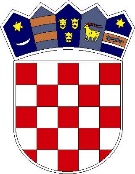 REPUBLIKA HRVATSKA 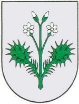 ZAGREBAČKA ŽUPANIJAOPĆINA DUBRAVICA 	Jedinstveni upravni odjelOIB: 89243140464Pavla Štoosa 3, 10293 DubravicaTel. 01/3399-360, fax: 01/3399-707e-mail : opcina@dubravica.hrwww.dubravica.hr KLASA: 112-02/23-01/1URBROJ: 238-40-03-23-9Dubravica, 23. veljače 2023. godineNa temelju članka 24. stavka 6. Zakona o službenicima i namještenicima u lokalnoj i područnoj (regionalnoj) samoupravi („Narodne novine“ broj: 86/08, 61/11, 04/18, 112/19), pročelnica Jedinstvenog upravnog odjela Općine Dubravica donosiODLUKU O PONIŠTENJU OGLASAI.Poništava se oglas za prijam u službu u Jedinstveni upravni odjel Općine Dubravica, na određeno puno radno vrijeme od 6 (šest) mjeseci s mogućnošću produžetka za još 6 (šest) mjeseci, na radno mjesto REFERENT-RAČUNOVODSTVENI REFERENT – 1 izvršitelj/ica, uz obvezni probni rad u trajanju od 2 (dva) mjeseca, radi obavljanja poslova čiji se opseg privremeno povećao, objavljen na mrežnoj stranici Hrvatskog zavoda za zapošljavanje od 01.02.2023. do 09.02.2023. te na mrežnoj stranici Općine Dubravica www.dubravica.hr  II.Protiv ove Odluke o poništenju oglasa nije dopušteno podnošenje pravnih lijekova.III.Ova Odluka o poništenju oglasa stupa na snagu danom donošenja, a objavit će se na mrežnoj stranici Općine Dubravica.							JEDINSTVENI UPRAVNI ODJEL							OPĆINE DUBRAVICA							Pročelnica Silvana Kostanjšek, mag. iur.